МБУК ВР «МЦБ»Методико-библиографический отдел (Рекомендательный список)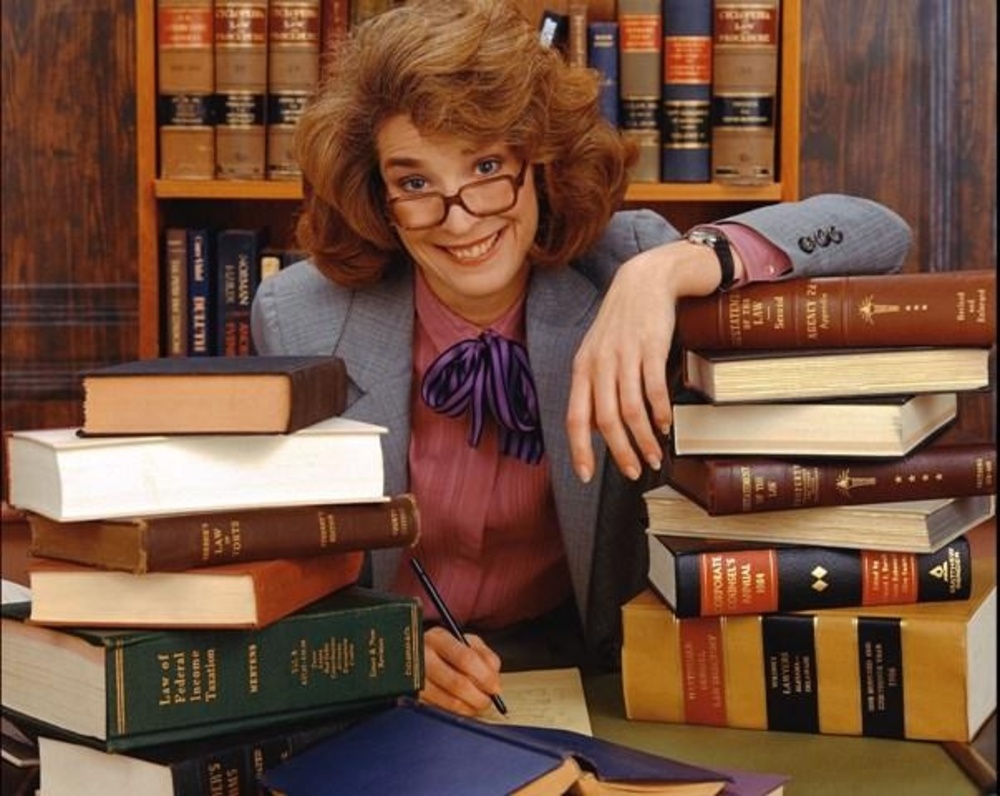 Ст. Романовская 2014 годОбслуживание читателейВанеев, А. Библиотечное дело [Текст]: Теория. Методика. Практика. / А. Ванеев. – СПбГУКИ. - СПб: Профессия, 2006. – 368 с. В сборник вошли труды одного из самых крупных отечественных  библиотековедов Ванеева А.Н., в которых представлены его взгляды на современное развитие библиотечного дела в России. Особенно полно и разносторонне представлены разделы, посвященные методике обслуживания читателей и управлению библиотеками. Каждый сотрудник библиотеки  найдет в сборнике интересные и нужные для себя материалы.Бородина, В.А. Библиотечное обслуживание [Текст]: Учебно-методическое  пособие / В. А. Бородина – М.: Либрея, 2004. – 168 с.	Пособие содержит сведения, относящиеся к главному виду деятельности библиотек – обслуживанию читателей. Включенные материалы отражают авторский подход к теоретическим и практическим знаниям в области библиотечного обслуживания. Пособие раскрывает теоретико-методологические основы библиотечного обслуживания, рассматривает историю изучения чтения и читателей, информационно-психологические ресурсы библиотечного обслуживания, квалитологию и квалиметрию библиотечного обслуживания. В него включены разнообразные задания к разделам и практикум.     Езова, С.А. Культура общения библиотекарей [Текст]: Учебно-методическое  пособие / С.А. Езова – М.: «ЛИБЕРЕЯ», 2004. – 144 с.	Книга знакомит со структурными элементами культуры общения библиотекаря с читателем, рассказывает о типах общения, а также о психолого-этических аспектах взаимодействия пользователей и сотрудников библиотек.Акилина, М.И. Информационное обслуживание: социокультурный подход [Текст]: / М.И. Акилина – М.: ИПО Профиздат, 2001. – 112 с.	В книге представлена теория информационного обслуживания, которая характеризуется как целостная система и как деятельность по удовлетворению информационных потребностей пользователей посредством предоставления информационных услуг, как феномен культуры и коммуникации, как механизм доступа пользователей к информации и распространения знаний. Дана характеристика терминосистемы информационного обслуживания, его навигационно-поисковых возможностей и пространственно-временных параметров.Алтухова, Г.А. Речевая культура библиотекаря [Текст]: / Г.А. Алтухова – М.: ИПО Профиздат, 2001. – 96 с.	Учебное пособие поможет получить необходимые знания основ речевой культуры. Это понятие полифункционально и включает в себя степень владения нормами устного и письменного языка, приемы построения речи, отработанную дикцию, умение владеть голосом, а также умение слушать.Информационно-библиографическое обслуживаниеПаршукова, Г. Методика поиска профессиональной информации [Текст]: учеб.-метод. пособие / Г. Паршукова – СПб: Профессия, 2006. – 324 с.	Пособие ознакомит с основными задачами, методами, терминологией информационного и библиографического поиска, позволяет получить сведения о важнейших центрах научно-технической, гуманитарной и экономической информации, крупнейших библиотеках России, освоить правила библиографического описания и оформления библиографических ссылок в текстах, правила оформления научных и учебных рукописей.Савина, И. Библиографическое описание документа [Текст]: учеб.-метод. рекомендации / И. Савина; под ред. Н. Зиновьевой – СПб: Профессия, 2006. – 272 с.	В книге рассмотрены исторические, теоретические, методические аспекты библиографического описания документа, виды и основные особенности, структура, элементы, система функций, вопросы стандартизации библиографического описания. Приведены типовые примеры одноуровневого, многоуровневого, аналитического и других видов библиографического описания документов. Даны определения основных терминов в области библиографического описания, рекомендации по составлению и оформлению списка литературы, примерная рабочая программа по курсу «Библиографическое описание документа».Справочник библиографа [Текст] / Науч. ред. А. Ванеев, В. Минкина. – 3-е изд., перераб. и доп. - СПб.: «Профессия», 2006. – 592 с. – (Серия «Библиотека»).	В справочнике отражены все основные процессы библиографирования и библиографического обслуживания: создание библиографической записи, создание библиографической продукции, библиографическое обслуживание в библиотеке, управление библиографической работой библиотеки. Освещены вопросы профессиональной среды библиографа, библиографические исследования, а также видовая структура библиографии, документный поток, информационные ресурсы.Моргенштерн, И. Справочно-библиографическое обслуживание в библиотеках [Текст]: Научно-практ. пособие. / Моргенштерн, И. – М.: Либерея,  1999. – 80.В пособии излагаются теоретические основы  справочно-библиографического обслуживания, которое является обязательной функцией каждой библиотеки. Коротко изложена его история. Основное внимание уделено технологии СБО. Варианты справочно-библиографического поиска проиллюстрированы многочисленными примерами выполненных справок. Освещены основы организации справочно-библиографической службы и формирования системы СБО.ФондыМитрофанова, С. Учет библиотечных фондов – 2005 [Текст]: практическое пособие / С. Митрофанова – М: МОО «Межрегиональный центр библиотечного сотрудничества», 2005. – 272 с. В книге рассмотрены общие вопросы учетной политики библиотечных фондов. Учет фондов представлен в системе специализированного, статистического и бухгалтерского учета; освещаются вопросы переоценки, проверки фонда, а также различные виды ответственности за ущерб, причиненный фонду библиотеки в контексте современного законодательства. Пособие оснащено словарем терминов и определений.Столяров, Ю. Как сохранить библиотечный фонд [Текст]: Секреты старого книгохранителя: учебно-методическое пособие. 2-е изд. Дораб. И доп. / Ю. Столяров – М.: Изд-во ИПО Профиздат, Изд-во МГУКИ, 2001. – 256 с.	Книга учит, как обеспечить сохранность библиотечного фонда в процессе его обработки, хранения и использования. Освещены правовые, социальные и технологические факторы защиты фонда от противоправных действий читателей и библиотекарей, от неблагоприятных экологических, техногенных и иных воздействий.Столяров, Ю. Библиотечный фонд правовой информации [Текст]: Учеб.-практ. пособие. / Ю. Столяров – М.: «Издательство Либерея»,  2003. – 256 с.	Пособие раскрывает в библиотечном аспекте понятие и виды правовой документации, электронного документного ресурса и др. Освещаются технология формирования и состав бурно возникающих и развивающихся в настоящее время фондов правовой документации. Описывается опыт российских библиотечных учреждений, а также библиотек США. В пособие включены приложения практического назначения.Терешин, В.И. БИБЛИОТЕЧНЫЙ ФОНД [Текст]: Учебное пособие. / В.И. Терешин – М.: Издательство МГУКИ,  2001. – 176 с.	В книге рассмотрены как единое целое современные процессы формирования документальных фондов библиотеки, раскрыты их свойства, функции, закономерности развития, особенности их моделирования, комплектования, учета, фондовой обработки, размещения, хранения и активного использования.Организация массовых мероприятийВыставочная деятельность Збаровская, Н. Выставочная деятельность публичных библиотек [Текст] / Н. Збаровская. – СПб.: Профессия, 2004. – 224 с. – (Серия «Библиотека»).В пособии раскрываются современные подходы к проектированию и моделированию выставочной деятельности, содержательные, методические и психологические основы выставочной деятельности библиотек. Особое внимание автор уделяет тематике и дизайну выставок, а также проблемам их восприятия. Подробно рассмотрены формы и методы организации библиотечных выставок, разработаны основы организации некоммерческого маркетинга.Справочники по разным направлениямСправочник библиотекаря / Науч. ред. А. Ванеев, В. Минкина. - СПб.: «Профессия», 2004. – 448 с. – (Серия «Библиотека»).	В справочнике учтены практические потребности работников общедоступных библиотек. Освещены вопросы организации библиотечных фондов и справочно-библиографического аппарата, библиотечно-библиографического обслуживания и профилактики конфликтов, библиотечного маркетинга. Большое внимание уделено библиотечному менеджменту, особенно работе с персоналом и экономике библиотечной деятельности, включая ценообразование на библиотечно-библиографические услуги. Имеется предметный указатель.